Rok 2021 - krzyżówka dla młodzieży i dorosłych
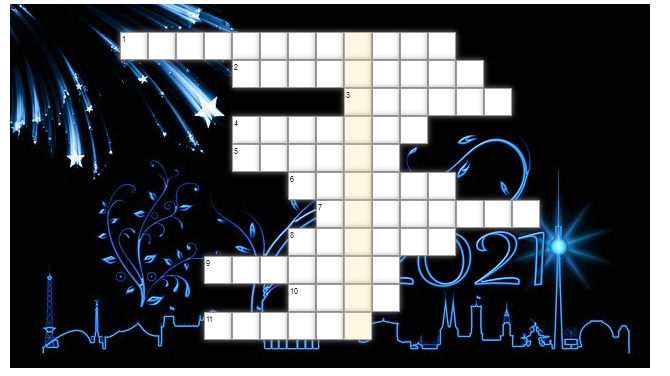 Pytania:Poemat Cypriana Kamila Norwida.Dramat Tadeusza Różewicza.Pałac w Warszawie, przed którym zginął Krzysztof Kamil Baczyński.Adaptacja książki Stanisława Lema z George’em Clooneyem w roli głównej.Artysta, który pisał swoje piosenki do utworów Cypriana Kamila Norwida.Drugie imię Stanisława Poniatowskiego, za którego czasów uchwalono Konstytucję 3 maja.Miejsce internowania prymasa Stefana Wyszyńskiego.Książka Stanisława Lema „Opowieści o pilocie..”.Nazwa batalionu, którego żołnierzem był Krzysztof Kamil Baczyński.Polska nagroda literacka, której laureatem został w 2000 r. Tadeusz Różewicz za tom poetycki „Matka odchodzi”.Artysta tworzący piosenki do wierszy Krzysztofa Kamila Baczyńskiego.